Publicado en Barcelona el 30/05/2019 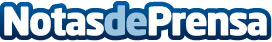  Carretillas TR incorpora en su amplia gama de productos las carretillas eléctricas de BYD ForkliftEl pasado 2018 la compañía se consolidó como el segundo mejor distribuidor de carretillas BYDDatos de contacto:e-deon.netComunicación · Diseño · Marketing931929647Nota de prensa publicada en: https://www.notasdeprensa.es/carretillas-tr-incorpora-en-su-amplia-gama-de_1 Categorias: Nacional Finanzas Logística Otras Industrias Innovación Tecnológica http://www.notasdeprensa.es